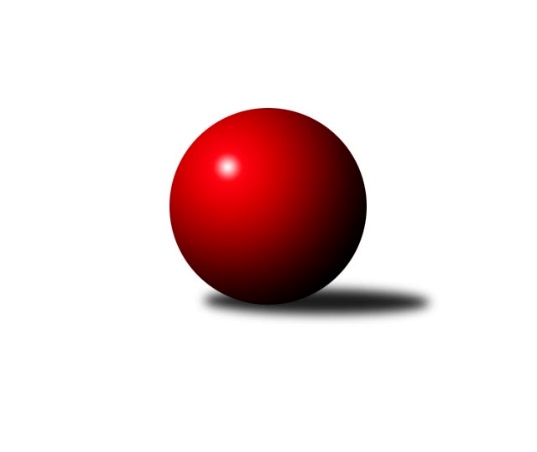 Č.2Ročník 2014/2015	26.5.2024 Severomoravská divize 2014/2015Statistika 2. kolaTabulka družstev:		družstvo	záp	výh	rem	proh	skore	sety	průměr	body	plné	dorážka	chyby	1.	TJ Horní Benešov ˝B˝	2	2	0	0	13.0 : 3.0 	(16.0 : 8.0)	2630	4	1786	844	25.5	2.	TJ  Odry ˝A˝	2	2	0	0	12.5 : 3.5 	(15.0 : 9.0)	2565	4	1730	835	18	3.	TJ Sokol Sedlnice ˝A˝	2	1	1	0	9.0 : 7.0 	(13.0 : 11.0)	2445	3	1706	740	39	4.	KK Lipník nad Bečvou ˝A˝	2	1	1	0	9.0 : 7.0 	(12.0 : 12.0)	2359	3	1662	698	40.5	5.	TJ Pozemstav Prostějov	3	1	1	1	13.0 : 11.0 	(16.5 : 19.5)	2502	3	1759	743	39.3	6.	KK Hranice ˝A˝	3	1	1	1	12.0 : 12.0 	(18.0 : 18.0)	2472	3	1709	763	33.3	7.	Sokol Přemyslovice ˝B˝	2	1	0	1	9.0 : 7.0 	(14.0 : 10.0)	2433	2	1697	736	35.5	8.	TJ  Krnov ˝A˝	3	1	0	2	9.5 : 14.5 	(17.0 : 19.0)	2372	2	1649	723	48.3	9.	KK Minerva Opava ˝A˝	0	0	0	0	0.0 : 0.0 	(0.0 : 0.0)	0	0	0	0	0	10.	TJ Opava ˝B˝	1	0	0	1	2.0 : 6.0 	(6.0 : 6.0)	2516	0	1701	815	27	11.	KK Minerva Opava ˝B˝	1	0	0	1	2.0 : 6.0 	(4.0 : 8.0)	2326	0	1708	618	62	12.	SKK Jeseník ˝A˝	3	0	0	3	5.0 : 19.0 	(12.5 : 23.5)	2553	0	1717	836	28.3Tabulka doma:		družstvo	záp	výh	rem	proh	skore	sety	průměr	body	maximum	minimum	1.	TJ Pozemstav Prostějov	2	1	1	0	10.0 : 6.0 	(11.5 : 12.5)	2540	3	2626	2454	2.	KK Lipník nad Bečvou ˝A˝	2	1	1	0	9.0 : 7.0 	(12.0 : 12.0)	2359	3	2373	2345	3.	TJ Horní Benešov ˝B˝	1	1	0	0	7.0 : 1.0 	(10.0 : 2.0)	2694	2	2694	2694	4.	TJ  Odry ˝A˝	1	1	0	0	6.5 : 1.5 	(7.0 : 5.0)	2513	2	2513	2513	5.	Sokol Přemyslovice ˝B˝	1	1	0	0	6.0 : 2.0 	(8.0 : 4.0)	2510	2	2510	2510	6.	KK Hranice ˝A˝	1	1	0	0	6.0 : 2.0 	(8.0 : 4.0)	2494	2	2494	2494	7.	TJ Sokol Sedlnice ˝A˝	1	1	0	0	5.0 : 3.0 	(7.0 : 5.0)	2501	2	2501	2501	8.	TJ  Krnov ˝A˝	1	1	0	0	5.0 : 3.0 	(6.0 : 6.0)	2396	2	2396	2396	9.	KK Minerva Opava ˝A˝	0	0	0	0	0.0 : 0.0 	(0.0 : 0.0)	0	0	0	0	10.	KK Minerva Opava ˝B˝	0	0	0	0	0.0 : 0.0 	(0.0 : 0.0)	0	0	0	0	11.	TJ Opava ˝B˝	1	0	0	1	2.0 : 6.0 	(6.0 : 6.0)	2516	0	2516	2516	12.	SKK Jeseník ˝A˝	1	0	0	1	2.0 : 6.0 	(4.0 : 8.0)	2526	0	2526	2526Tabulka venku:		družstvo	záp	výh	rem	proh	skore	sety	průměr	body	maximum	minimum	1.	TJ  Odry ˝A˝	1	1	0	0	6.0 : 2.0 	(8.0 : 4.0)	2616	2	2616	2616	2.	TJ Horní Benešov ˝B˝	1	1	0	0	6.0 : 2.0 	(6.0 : 6.0)	2566	2	2566	2566	3.	TJ Sokol Sedlnice ˝A˝	1	0	1	0	4.0 : 4.0 	(6.0 : 6.0)	2389	1	2389	2389	4.	KK Hranice ˝A˝	2	0	1	1	6.0 : 10.0 	(10.0 : 14.0)	2462	1	2501	2422	5.	TJ Opava ˝B˝	0	0	0	0	0.0 : 0.0 	(0.0 : 0.0)	0	0	0	0	6.	KK Minerva Opava ˝A˝	0	0	0	0	0.0 : 0.0 	(0.0 : 0.0)	0	0	0	0	7.	KK Lipník nad Bečvou ˝A˝	0	0	0	0	0.0 : 0.0 	(0.0 : 0.0)	0	0	0	0	8.	Sokol Přemyslovice ˝B˝	1	0	0	1	3.0 : 5.0 	(6.0 : 6.0)	2355	0	2355	2355	9.	TJ Pozemstav Prostějov	1	0	0	1	3.0 : 5.0 	(5.0 : 7.0)	2463	0	2463	2463	10.	KK Minerva Opava ˝B˝	1	0	0	1	2.0 : 6.0 	(4.0 : 8.0)	2326	0	2326	2326	11.	TJ  Krnov ˝A˝	2	0	0	2	4.5 : 11.5 	(11.0 : 13.0)	2361	0	2453	2268	12.	SKK Jeseník ˝A˝	2	0	0	2	3.0 : 13.0 	(8.5 : 15.5)	2567	0	2587	2547Tabulka podzimní části:		družstvo	záp	výh	rem	proh	skore	sety	průměr	body	doma	venku	1.	TJ  Odry ˝A˝	2	2	0	0	12.5 : 3.5 	(15.0 : 9.0)	2565	4 	1 	0 	0 	1 	0 	0	2.	TJ Sokol Sedlnice ˝A˝	2	1	1	0	9.0 : 7.0 	(13.0 : 11.0)	2445	3 	1 	0 	0 	0 	1 	0	3.	TJ Horní Benešov ˝B˝	1	1	0	0	6.0 : 2.0 	(6.0 : 6.0)	2566	2 	0 	0 	0 	1 	0 	0	4.	Sokol Přemyslovice ˝B˝	2	1	0	1	9.0 : 7.0 	(14.0 : 10.0)	2433	2 	1 	0 	0 	0 	0 	1	5.	TJ Pozemstav Prostějov	2	1	0	1	9.0 : 7.0 	(10.5 : 13.5)	2545	2 	1 	0 	0 	0 	0 	1	6.	KK Hranice ˝A˝	2	1	0	1	8.0 : 8.0 	(12.0 : 12.0)	2458	2 	1 	0 	0 	0 	0 	1	7.	TJ  Krnov ˝A˝	2	1	0	1	6.5 : 9.5 	(11.0 : 13.0)	2425	2 	1 	0 	0 	0 	0 	1	8.	KK Lipník nad Bečvou ˝A˝	1	0	1	0	4.0 : 4.0 	(6.0 : 6.0)	2373	1 	0 	1 	0 	0 	0 	0	9.	KK Minerva Opava ˝A˝	0	0	0	0	0.0 : 0.0 	(0.0 : 0.0)	0	0 	0 	0 	0 	0 	0 	0	10.	TJ Opava ˝B˝	1	0	0	1	2.0 : 6.0 	(6.0 : 6.0)	2516	0 	0 	0 	1 	0 	0 	0	11.	KK Minerva Opava ˝B˝	1	0	0	1	2.0 : 6.0 	(4.0 : 8.0)	2326	0 	0 	0 	0 	0 	0 	1	12.	SKK Jeseník ˝A˝	2	0	0	2	4.0 : 12.0 	(10.5 : 13.5)	2557	0 	0 	0 	1 	0 	0 	1Tabulka jarní části:		družstvo	záp	výh	rem	proh	skore	sety	průměr	body	doma	venku	1.	TJ Horní Benešov ˝B˝	1	1	0	0	7.0 : 1.0 	(10.0 : 2.0)	2694	2 	1 	0 	0 	0 	0 	0 	2.	KK Lipník nad Bečvou ˝A˝	1	1	0	0	5.0 : 3.0 	(6.0 : 6.0)	2345	2 	1 	0 	0 	0 	0 	0 	3.	KK Hranice ˝A˝	1	0	1	0	4.0 : 4.0 	(6.0 : 6.0)	2501	1 	0 	0 	0 	0 	1 	0 	4.	TJ Pozemstav Prostějov	1	0	1	0	4.0 : 4.0 	(6.0 : 6.0)	2454	1 	0 	1 	0 	0 	0 	0 	5.	TJ Opava ˝B˝	0	0	0	0	0.0 : 0.0 	(0.0 : 0.0)	0	0 	0 	0 	0 	0 	0 	0 	6.	KK Minerva Opava ˝B˝	0	0	0	0	0.0 : 0.0 	(0.0 : 0.0)	0	0 	0 	0 	0 	0 	0 	0 	7.	KK Minerva Opava ˝A˝	0	0	0	0	0.0 : 0.0 	(0.0 : 0.0)	0	0 	0 	0 	0 	0 	0 	0 	8.	Sokol Přemyslovice ˝B˝	0	0	0	0	0.0 : 0.0 	(0.0 : 0.0)	0	0 	0 	0 	0 	0 	0 	0 	9.	TJ  Odry ˝A˝	0	0	0	0	0.0 : 0.0 	(0.0 : 0.0)	0	0 	0 	0 	0 	0 	0 	0 	10.	TJ Sokol Sedlnice ˝A˝	0	0	0	0	0.0 : 0.0 	(0.0 : 0.0)	0	0 	0 	0 	0 	0 	0 	0 	11.	TJ  Krnov ˝A˝	1	0	0	1	3.0 : 5.0 	(6.0 : 6.0)	2268	0 	0 	0 	0 	0 	0 	1 	12.	SKK Jeseník ˝A˝	1	0	0	1	1.0 : 7.0 	(2.0 : 10.0)	2547	0 	0 	0 	0 	0 	0 	1 Zisk bodů pro družstvo:		jméno hráče	družstvo	body	zápasy	v %	dílčí body	sety	v %	1.	Jiří Kropáč 	-- volný los -- 	3	/	3	(100%)	6	/	6	(100%)	2.	Petr Dankovič 	TJ Horní Benešov ˝B˝ 	3	/	3	(100%)	4	/	6	(67%)	3.	Zdeněk Macháček 	KK Lipník nad Bečvou ˝A˝ 	3	/	3	(100%)	4	/	6	(67%)	4.	Josef Šrámek 	-- volný los -- 	3	/	3	(100%)	4	/	6	(67%)	5.	Josef Jurda 	TJ Pozemstav Prostějov 	3	/	3	(100%)	4	/	6	(67%)	6.	Petr Pavelka st 	KK Hranice ˝A˝ 	2	/	2	(100%)	4	/	4	(100%)	7.	Miroslav Ondrouch 	Sokol Přemyslovice ˝B˝ 	2	/	2	(100%)	4	/	4	(100%)	8.	Martin Zaoral 	TJ Pozemstav Prostějov 	2	/	2	(100%)	3.5	/	4	(88%)	9.	Miroslav Dimidenko 	TJ  Odry ˝A˝ 	2	/	2	(100%)	3	/	4	(75%)	10.	Petr Dvorský 	TJ  Odry ˝A˝ 	2	/	2	(100%)	3	/	4	(75%)	11.	Stanislav Ovšák 	TJ  Odry ˝A˝ 	2	/	2	(100%)	3	/	4	(75%)	12.	Karel Chlevišťan 	TJ  Odry ˝A˝ 	2	/	2	(100%)	3	/	4	(75%)	13.	Petr Vaněk 	TJ  Krnov ˝A˝ 	2	/	2	(100%)	3	/	4	(75%)	14.	Zdeněk Grulich 	Sokol Přemyslovice ˝B˝ 	2	/	2	(100%)	3	/	4	(75%)	15.	Tomáš Valíček 	TJ Opava ˝B˝ 	2	/	2	(100%)	3	/	4	(75%)	16.	Zdeněk Macháček 	KK Lipník nad Bečvou ˝A˝ 	2	/	3	(67%)	4	/	6	(67%)	17.	Vlastimil Skopalík 	TJ Horní Benešov ˝B˝ 	2	/	3	(67%)	4	/	6	(67%)	18.	Vlastimila Kolářová 	KK Lipník nad Bečvou ˝A˝ 	2	/	3	(67%)	4	/	6	(67%)	19.	Jiří Terrich 	KK Hranice ˝A˝ 	2	/	3	(67%)	4	/	6	(67%)	20.	Václav Smejkal 	SKK Jeseník ˝A˝ 	2	/	3	(67%)	3.5	/	6	(58%)	21.	Stanislav Feike 	TJ Pozemstav Prostějov 	2	/	3	(67%)	3	/	6	(50%)	22.	Jan Tögel 	-- volný los -- 	2	/	3	(67%)	3	/	6	(50%)	23.	Bohuslav Čuba 	TJ Horní Benešov ˝B˝ 	2	/	3	(67%)	3	/	6	(50%)	24.	Zdeněk Kment 	TJ Horní Benešov ˝B˝ 	1	/	1	(100%)	2	/	2	(100%)	25.	Petr Hendrych 	KK Lipník nad Bečvou ˝A˝ 	1	/	1	(100%)	2	/	2	(100%)	26.	Jaroslav Tobola 	TJ Sokol Sedlnice ˝A˝ 	1	/	1	(100%)	2	/	2	(100%)	27.	Pavel Močár 	Sokol Přemyslovice ˝B˝ 	1	/	1	(100%)	2	/	2	(100%)	28.	Jan Král 	KK Minerva Opava ˝B˝ 	1	/	1	(100%)	2	/	2	(100%)	29.	Maciej Basista 	TJ Opava ˝B˝ 	1	/	1	(100%)	2	/	2	(100%)	30.	Michal Klich 	TJ Horní Benešov ˝B˝ 	1	/	1	(100%)	2	/	2	(100%)	31.	Václav Kovařík 	TJ Pozemstav Prostějov 	1	/	1	(100%)	1	/	2	(50%)	32.	Miluše Rychová 	TJ  Krnov ˝A˝ 	1	/	1	(100%)	1	/	2	(50%)	33.	Vladimír Staněk 	KK Minerva Opava ˝B˝ 	1	/	1	(100%)	1	/	2	(50%)	34.	Petr Rak 	TJ Horní Benešov ˝B˝ 	1	/	2	(50%)	3	/	4	(75%)	35.	František Opravil 	KK Hranice ˝A˝ 	1	/	2	(50%)	3	/	4	(75%)	36.	Josef Matušek 	TJ Opava ˝B˝ 	1	/	2	(50%)	3	/	4	(75%)	37.	Dalibor Vinklar 	KK Hranice ˝A˝ 	1	/	2	(50%)	3	/	4	(75%)	38.	Vladimír Vavrečka 	TJ  Krnov ˝A˝ 	1	/	2	(50%)	3	/	4	(75%)	39.	Milan Janyška 	TJ Sokol Sedlnice ˝A˝ 	1	/	2	(50%)	3	/	4	(75%)	40.	Zdeněk Skala 	TJ Sokol Sedlnice ˝A˝ 	1	/	2	(50%)	3	/	4	(75%)	41.	Jaroslav Chvostek 	TJ Sokol Sedlnice ˝A˝ 	1	/	2	(50%)	3	/	4	(75%)	42.	František Všetička 	-- volný los -- 	1	/	2	(50%)	2	/	4	(50%)	43.	Miroslav Plachý 	TJ Pozemstav Prostějov 	1	/	2	(50%)	2	/	4	(50%)	44.	Michal Kolář 	Sokol Přemyslovice ˝B˝ 	1	/	2	(50%)	2	/	4	(50%)	45.	Milan Dvorský 	Sokol Přemyslovice ˝B˝ 	1	/	2	(50%)	2	/	4	(50%)	46.	Martin Bilíček 	TJ Horní Benešov ˝B˝ 	1	/	2	(50%)	2	/	4	(50%)	47.	Vítězslav Kadlec 	TJ  Krnov ˝A˝ 	1	/	2	(50%)	2	/	4	(50%)	48.	Martin Juřica 	TJ Sokol Sedlnice ˝A˝ 	1	/	2	(50%)	1	/	4	(25%)	49.	Michal Blažek 	TJ Horní Benešov ˝B˝ 	1	/	3	(33%)	3	/	6	(50%)	50.	František Vícha 	TJ  Krnov ˝A˝ 	1	/	3	(33%)	3	/	6	(50%)	51.	Karel Škrobánek 	TJ  Krnov ˝A˝ 	1	/	3	(33%)	3	/	6	(50%)	52.	Dušan Říha 	-- volný los -- 	1	/	3	(33%)	2	/	6	(33%)	53.	Vilém Zeiner 	KK Lipník nad Bečvou ˝A˝ 	1	/	3	(33%)	2	/	6	(33%)	54.	Dominika Vinklarová 	KK Hranice ˝A˝ 	1	/	3	(33%)	2	/	6	(33%)	55.	Pavel Černohous 	TJ Pozemstav Prostějov 	1	/	3	(33%)	2	/	6	(33%)	56.	Jiří Vrba 	SKK Jeseník ˝A˝ 	1	/	3	(33%)	2	/	6	(33%)	57.	Petr Šulák 	SKK Jeseník ˝A˝ 	1	/	3	(33%)	2	/	6	(33%)	58.	Jaromíra Smejkalová 	SKK Jeseník ˝A˝ 	1	/	3	(33%)	2	/	6	(33%)	59.	Jaroslav Ledvina 	KK Hranice ˝A˝ 	1	/	3	(33%)	1	/	6	(17%)	60.	Josef Čapka 	TJ Pozemstav Prostějov 	1	/	3	(33%)	1	/	6	(17%)	61.	Stanislava Ovšáková 	TJ  Odry ˝A˝ 	0.5	/	2	(25%)	2	/	4	(50%)	62.	Lukáš Vaněk 	TJ  Krnov ˝A˝ 	0.5	/	2	(25%)	1	/	4	(25%)	63.	Renáta Smijová 	KK Minerva Opava ˝B˝ 	0	/	1	(0%)	1	/	2	(50%)	64.	Svatopluk Kříž 	TJ Opava ˝B˝ 	0	/	1	(0%)	1	/	2	(50%)	65.	Marek Frydrych 	TJ  Odry ˝A˝ 	0	/	1	(0%)	1	/	2	(50%)	66.	Jiří Vrba 	SKK Jeseník ˝A˝ 	0	/	1	(0%)	1	/	2	(50%)	67.	Marcela Jurníčková 	Sokol Přemyslovice ˝B˝ 	0	/	1	(0%)	1	/	2	(50%)	68.	Pavel Kovalčík 	TJ Opava ˝B˝ 	0	/	1	(0%)	0	/	2	(0%)	69.	Jan Stuchlík 	TJ Sokol Sedlnice ˝A˝ 	0	/	1	(0%)	0	/	2	(0%)	70.	Josef Krajzinger 	-- volný los -- 	0	/	1	(0%)	0	/	2	(0%)	71.	Jana Kulhánková 	KK Lipník nad Bečvou ˝A˝ 	0	/	1	(0%)	0	/	2	(0%)	72.	Tomáš Král 	KK Minerva Opava ˝B˝ 	0	/	1	(0%)	0	/	2	(0%)	73.	Zdeňka Terrichová 	KK Hranice ˝A˝ 	0	/	1	(0%)	0	/	2	(0%)	74.	Otto Nagy 	-- volný los -- 	0	/	1	(0%)	0	/	2	(0%)	75.	Ladislav Mandák 	KK Lipník nad Bečvou ˝A˝ 	0	/	1	(0%)	0	/	2	(0%)	76.	Jana Frydrychová 	TJ  Odry ˝A˝ 	0	/	1	(0%)	0	/	2	(0%)	77.	Mária Konečná 	KK Minerva Opava ˝B˝ 	0	/	1	(0%)	0	/	2	(0%)	78.	Václav Kolařík ml. 	TJ Pozemstav Prostějov 	0	/	1	(0%)	0	/	2	(0%)	79.	Jiří Kolář 	KK Lipník nad Bečvou ˝A˝ 	0	/	1	(0%)	0	/	2	(0%)	80.	Karel Vágner 	KK Minerva Opava ˝B˝ 	0	/	1	(0%)	0	/	2	(0%)	81.	Jiří Kankovský 	Sokol Přemyslovice ˝B˝ 	0	/	1	(0%)	0	/	2	(0%)	82.	Vladimír Peter 	TJ Opava ˝B˝ 	0	/	2	(0%)	1	/	4	(25%)	83.	Josef Němec 	TJ Opava ˝B˝ 	0	/	2	(0%)	1	/	4	(25%)	84.	Richard Štětka 	KK Lipník nad Bečvou ˝A˝ 	0	/	2	(0%)	1	/	4	(25%)	85.	Monika Pavelková 	KK Hranice ˝A˝ 	0	/	2	(0%)	1	/	4	(25%)	86.	Adam Chvostek 	TJ Sokol Sedlnice ˝A˝ 	0	/	2	(0%)	1	/	4	(25%)	87.	Rostislav Cundrla 	SKK Jeseník ˝A˝ 	0	/	2	(0%)	0	/	4	(0%)	88.	Jiří Fárek 	SKK Jeseník ˝A˝ 	0	/	3	(0%)	2	/	6	(33%)	89.	Jiří Jedlička 	TJ  Krnov ˝A˝ 	0	/	3	(0%)	1	/	6	(17%)Průměry na kuželnách:		kuželna	průměr	plné	dorážka	chyby	výkon na hráče	1.	TJ  Prostějov, 1-4	2606	1794	812	26.5	(434.4)	2.	SKK Jeseník, 1-4	2571	1717	854	24.0	(428.5)	3.	TJ Opava, 1-4	2541	1734	807	27.0	(423.5)	4.	Minerva Opava, 1-2	2539	1728	810	24.0	(423.2)	5.	 Horní Benešov, 1-4	2521	1721	799	36.0	(420.2)	6.	HKK Olomouc, 1-8	2487	1750	737	57.0	(414.6)	7.	TJ Odry, 1-4	2483	1711	772	28.5	(413.8)	8.	TJ Sokol Sedlnice, 1-2	2482	1752	729	38.5	(413.7)	9.	Sokol Přemyslovice, 1-4	2466	1717	749	36.0	(411.0)	10.	KK Hranice, 1-2	2410	1716	694	43.0	(401.7)	11.	KK Lipník nad Bečvou, 1-2	2381	1673	707	41.5	(396.8)	12.	TJ Krnov, 1-2	2375	1657	718	46.0	(395.9)Nejlepší výkony na kuželnách:TJ  Prostějov, 1-4TJ Pozemstav Prostějov	2626	2. kolo	Martin Zaoral 	TJ Pozemstav Prostějov	476	2. koloSKK Jeseník ˝A˝	2587	2. kolo	Josef Čapka 	TJ Pozemstav Prostějov	449	2. kolo		. kolo	Václav Smejkal 	SKK Jeseník ˝A˝	448	2. kolo		. kolo	Stanislav Feike 	TJ Pozemstav Prostějov	442	2. kolo		. kolo	Josef Jurda 	TJ Pozemstav Prostějov	437	2. kolo		. kolo	Jaromíra Smejkalová 	SKK Jeseník ˝A˝	431	2. kolo		. kolo	Jiří Fárek 	SKK Jeseník ˝A˝	431	2. kolo		. kolo	Jiří Vrba 	SKK Jeseník ˝A˝	431	2. kolo		. kolo	Petr Šulák 	SKK Jeseník ˝A˝	429	2. kolo		. kolo	Jiří Vrba 	SKK Jeseník ˝A˝	417	2. koloSKK Jeseník, 1-4TJ  Odry ˝A˝	2616	1. kolo	Petr Dvorský 	TJ  Odry ˝A˝	468	1. koloSKK Jeseník ˝A˝	2526	1. kolo	Stanislav Ovšák 	TJ  Odry ˝A˝	454	1. kolo		. kolo	Jaromíra Smejkalová 	SKK Jeseník ˝A˝	450	1. kolo		. kolo	Václav Smejkal 	SKK Jeseník ˝A˝	448	1. kolo		. kolo	Karel Chlevišťan 	TJ  Odry ˝A˝	442	1. kolo		. kolo	Jiří Vrba 	SKK Jeseník ˝A˝	434	1. kolo		. kolo	Miroslav Dimidenko 	TJ  Odry ˝A˝	431	1. kolo		. kolo	Stanislava Ovšáková 	TJ  Odry ˝A˝	422	1. kolo		. kolo	Rostislav Cundrla 	SKK Jeseník ˝A˝	418	1. kolo		. kolo	Jana Frydrychová 	TJ  Odry ˝A˝	399	1. koloTJ Opava, 1-4TJ Horní Benešov ˝B˝	2566	1. kolo	Bohuslav Čuba 	TJ Horní Benešov ˝B˝	453	1. koloTJ Opava ˝B˝	2516	1. kolo	Zdeněk Kment 	TJ Horní Benešov ˝B˝	450	1. kolo		. kolo	Josef Němec 	TJ Opava ˝B˝	444	1. kolo		. kolo	Tomáš Valíček 	TJ Opava ˝B˝	439	1. kolo		. kolo	Petr Dankovič 	TJ Horní Benešov ˝B˝	433	1. kolo		. kolo	Michal Blažek 	TJ Horní Benešov ˝B˝	432	1. kolo		. kolo	Josef Matušek 	TJ Opava ˝B˝	427	1. kolo		. kolo	Martin Bilíček 	TJ Horní Benešov ˝B˝	412	1. kolo		. kolo	Svatopluk Kříž 	TJ Opava ˝B˝	407	1. kolo		. kolo	Pavel Kovalčík 	TJ Opava ˝B˝	404	1. koloMinerva Opava, 1-2TJ Opava ˝B˝	2554	2. kolo	Zdeněk Chlopčík 	KK Minerva Opava ˝A˝	455	2. koloKK Minerva Opava ˝A˝	2524	2. kolo	Maciej Basista 	TJ Opava ˝B˝	451	2. kolo		. kolo	Vladimír Heiser 	KK Minerva Opava ˝A˝	447	2. kolo		. kolo	Tomáš Valíček 	TJ Opava ˝B˝	436	2. kolo		. kolo	Vladimír Peter 	TJ Opava ˝B˝	428	2. kolo		. kolo	Pavel Martinec 	KK Minerva Opava ˝A˝	427	2. kolo		. kolo	Josef Němec 	TJ Opava ˝B˝	422	2. kolo		. kolo	Svatopluk Kříž 	TJ Opava ˝B˝	418	2. kolo		. kolo	Tomáš Slavík 	KK Minerva Opava ˝A˝	416	2. kolo		. kolo	Stanislav Brokl 	KK Minerva Opava ˝A˝	406	2. kolo Horní Benešov, 1-4TJ Horní Benešov ˝B˝	2567	2. kolo	Michal Klich 	TJ Horní Benešov ˝B˝	464	2. kolo-- volný los --	2475	2. kolo	Jan Tögel 	-- volný los --	444	2. kolo		. kolo	Vlastimil Skopalík 	TJ Horní Benešov ˝B˝	438	2. kolo		. kolo	Petr Rak 	TJ Horní Benešov ˝B˝	435	2. kolo		. kolo	Josef Šrámek 	-- volný los --	432	2. kolo		. kolo	Dušan Říha 	-- volný los --	429	2. kolo		. kolo	Petr Dankovič 	TJ Horní Benešov ˝B˝	426	2. kolo		. kolo	Jiří Kropáč 	-- volný los --	423	2. kolo		. kolo	Josef Krajzinger 	-- volný los --	414	2. kolo		. kolo	Bohuslav Čuba 	TJ Horní Benešov ˝B˝	405	2. koloHKK Olomouc, 1-8-- volný los --	2505	1. kolo	Dušan Říha 	-- volný los --	463	1. koloKK Lipník nad Bečvou ˝A˝	2470	1. kolo	Zdeněk Macháček 	KK Lipník nad Bečvou ˝A˝	463	1. kolo		. kolo	Richard Štětka 	KK Lipník nad Bečvou ˝A˝	458	1. kolo		. kolo	Jan Tögel 	-- volný los --	441	1. kolo		. kolo	František Všetička 	-- volný los --	437	1. kolo		. kolo	Zdeněk Macháček 	KK Lipník nad Bečvou ˝A˝	430	1. kolo		. kolo	Vlastimila Kolářová 	KK Lipník nad Bečvou ˝A˝	407	1. kolo		. kolo	Jiří Kropáč 	-- volný los --	400	1. kolo		. kolo	Josef Šrámek 	-- volný los --	389	1. kolo		. kolo	Vilém Zeiner 	KK Lipník nad Bečvou ˝A˝	387	1. koloTJ Odry, 1-4TJ  Odry ˝A˝	2513	2. kolo	Karel Chlevišťan 	TJ  Odry ˝A˝	443	2. koloTJ  Krnov ˝A˝	2453	2. kolo	Stanislav Ovšák 	TJ  Odry ˝A˝	442	2. kolo		. kolo	Karel Škrobánek 	TJ  Krnov ˝A˝	440	2. kolo		. kolo	Petr Dvorský 	TJ  Odry ˝A˝	425	2. kolo		. kolo	Vladimír Vavrečka 	TJ  Krnov ˝A˝	411	2. kolo		. kolo	Lukáš Vaněk 	TJ  Krnov ˝A˝	408	2. kolo		. kolo	Stanislava Ovšáková 	TJ  Odry ˝A˝	408	2. kolo		. kolo	Miroslav Dimidenko 	TJ  Odry ˝A˝	405	2. kolo		. kolo	Jiří Jedlička 	TJ  Krnov ˝A˝	403	2. kolo		. kolo	František Vícha 	TJ  Krnov ˝A˝	399	2. koloTJ Sokol Sedlnice, 1-2TJ Sokol Sedlnice ˝A˝	2501	1. kolo	Josef Jurda 	TJ Pozemstav Prostějov	451	1. koloTJ Pozemstav Prostějov	2463	1. kolo	Jaroslav Tobola 	TJ Sokol Sedlnice ˝A˝	449	1. kolo		. kolo	Milan Janyška 	TJ Sokol Sedlnice ˝A˝	441	1. kolo		. kolo	Václav Kovařík 	TJ Pozemstav Prostějov	423	1. kolo		. kolo	Zdeněk Skala 	TJ Sokol Sedlnice ˝A˝	422	1. kolo		. kolo	Jaroslav Chvostek 	TJ Sokol Sedlnice ˝A˝	419	1. kolo		. kolo	Pavel Černohous 	TJ Pozemstav Prostějov	403	1. kolo		. kolo	Martin Zaoral 	TJ Pozemstav Prostějov	400	1. kolo		. kolo	Martin Juřica 	TJ Sokol Sedlnice ˝A˝	399	1. kolo		. kolo	Josef Čapka 	TJ Pozemstav Prostějov	397	1. koloSokol Přemyslovice, 1-4Sokol Přemyslovice ˝B˝	2510	2. kolo	Miroslav Ondrouch 	Sokol Přemyslovice ˝B˝	445	2. koloKK Hranice ˝A˝	2422	2. kolo	Zdeněk Grulich 	Sokol Přemyslovice ˝B˝	438	2. kolo		. kolo	Dalibor Vinklar 	KK Hranice ˝A˝	433	2. kolo		. kolo	Pavel Močár 	Sokol Přemyslovice ˝B˝	431	2. kolo		. kolo	Jiří Terrich 	KK Hranice ˝A˝	427	2. kolo		. kolo	Milan Dvorský 	Sokol Přemyslovice ˝B˝	425	2. kolo		. kolo	Michal Kolář 	Sokol Přemyslovice ˝B˝	422	2. kolo		. kolo	František Opravil 	KK Hranice ˝A˝	407	2. kolo		. kolo	Zdeňka Terrichová 	KK Hranice ˝A˝	391	2. kolo		. kolo	Dominika Vinklarová 	KK Hranice ˝A˝	387	2. koloKK Hranice, 1-2KK Hranice ˝A˝	2494	1. kolo	Jaroslav Ledvina 	KK Hranice ˝A˝	446	1. koloKK Minerva Opava ˝B˝	2326	1. kolo	Vladimír Staněk 	KK Minerva Opava ˝B˝	444	1. kolo		. kolo	Petr Pavelka st 	KK Hranice ˝A˝	424	1. kolo		. kolo	Monika Pavelková 	KK Hranice ˝A˝	417	1. kolo		. kolo	Jan Král 	KK Minerva Opava ˝B˝	410	1. kolo		. kolo	Renáta Smijová 	KK Minerva Opava ˝B˝	406	1. kolo		. kolo	Dalibor Vinklar 	KK Hranice ˝A˝	405	1. kolo		. kolo	Jiří Terrich 	KK Hranice ˝A˝	404	1. kolo		. kolo	Dominika Vinklarová 	KK Hranice ˝A˝	398	1. kolo		. kolo	Mária Konečná 	KK Minerva Opava ˝B˝	367	1. koloKK Lipník nad Bečvou, 1-2TJ Sokol Sedlnice ˝A˝	2389	2. kolo	Zdeněk Macháček 	KK Lipník nad Bečvou ˝A˝	426	2. koloKK Lipník nad Bečvou ˝A˝	2373	2. kolo	Zdeněk Skala 	TJ Sokol Sedlnice ˝A˝	426	2. kolo		. kolo	Zdeněk Macháček 	KK Lipník nad Bečvou ˝A˝	422	2. kolo		. kolo	Milan Janyška 	TJ Sokol Sedlnice ˝A˝	419	2. kolo		. kolo	Jaroslav Chvostek 	TJ Sokol Sedlnice ˝A˝	402	2. kolo		. kolo	Vlastimila Kolářová 	KK Lipník nad Bečvou ˝A˝	390	2. kolo		. kolo	Vilém Zeiner 	KK Lipník nad Bečvou ˝A˝	389	2. kolo		. kolo	Adam Chvostek 	TJ Sokol Sedlnice ˝A˝	384	2. kolo		. kolo	Jan Stuchlík 	TJ Sokol Sedlnice ˝A˝	383	2. kolo		. kolo	Martin Juřica 	TJ Sokol Sedlnice ˝A˝	375	2. koloTJ Krnov, 1-2TJ  Krnov ˝A˝	2396	1. kolo	Miluše Rychová 	TJ  Krnov ˝A˝	418	1. koloSokol Přemyslovice ˝B˝	2355	1. kolo	Miroslav Ondrouch 	Sokol Přemyslovice ˝B˝	418	1. kolo		. kolo	František Vícha 	TJ  Krnov ˝A˝	415	1. kolo		. kolo	Karel Škrobánek 	TJ  Krnov ˝A˝	411	1. kolo		. kolo	Zdeněk Grulich 	Sokol Přemyslovice ˝B˝	408	1. kolo		. kolo	Milan Dvorský 	Sokol Přemyslovice ˝B˝	403	1. kolo		. kolo	Marcela Jurníčková 	Sokol Přemyslovice ˝B˝	403	1. kolo		. kolo	Jiří Jedlička 	TJ  Krnov ˝A˝	401	1. kolo		. kolo	Lukáš Vaněk 	TJ  Krnov ˝A˝	376	1. kolo		. kolo	Vítězslav Kadlec 	TJ  Krnov ˝A˝	375	1. koloČetnost výsledků:	6.5 : 1.5	1x	6.0 : 2.0	4x	5.0 : 3.0	3x	4.0 : 4.0	1x	3.0 : 5.0	1x	2.0 : 6.0	2x